Муниципальное дошкольное образовательное учреждение № 20 г. ЛипецкаКонспект НОД по развитию речи с использованием мнемотехники в средней группе«Рассказывание сказки «Теремок»                                                                                 Подготовила                                                                                                воспитатель                                                                                               Клименко Ирина АлександровнаЛипецк, 2021Программное содержание:Цель: развивать связную речь детей посредствам мнемотехники.Задачи: Обучающая: продолжать учить детей составлять описательные рассказы о диких животных (медведь, заяц, волк) используя мнемотаблицу; упражнять детей в умении рассказывать сказку по мнемотаблице; закреплять умение рассказывать сказку связно, в логической последовательности.Развивающая: расширять представления детей о мире животных; развивать умение использовать схематические изображения для составления связного высказывания из 4-5 предложений; продолжать развивать психические процессы: память, внимание, наглядно-образное мышление. Воспитательная: воспитывать интерес к природному окружению, формировать эмоциональную отзывчивость на происходящее.Материал: Мнемотаблицы (схема описания дикого животного, сказка «Теремок»).Предварительная работа:Чтение русских народных сказок о животных; рассматривание иллюстраций с изображением диких животных; театрализация сказки «Теремок» (настольный театр); дидактические игры: «Кто где живёт?», «Кто, что ест?», «У кого кто?».Ход занятияВоспитатель: - Ребята, хорошо, когда утро начинается с улыбки! Давайте улыбнёмся!Приветствие «Давайте порадуемся».
Давайте порадуемся солнцу и птицам, (дети поднимают руки вверх)
А также порадуемся улыбчивым лицам (улыбаются друг другу)
И всем, кто живет на этой планете, (разводят руками)
«Доброе утро!» скажем мы вместе, (берутся за руки)
«Доброе утро!» — маме и папе,
«Доброе утро!» — останется с нами.(дети проходят на свои места)Воспитатель: - Дети, по пути в детский сад, я увидела следы на снегу. Отгадайте чьи они.Воспитатель: - Летом серенький, а зимой беленькийНикого не обижает, а сам всех боится.Дети: - Заяц.Воспитатель: - Рыжая плутовка с пушистым хвостом, живет под кустом.Дети: - Лиса.Воспитатель: - Правильно, оказывается я видела заячьи и лисьи следы. Скажите, а где живут лиса и заяц?Дети: - В лесу.Воспитатель: - А какие животные еще живут в лесу? Дети: - Белка, медведь, волк, еж.Воспитатель: - А как всех этих животных можно назвать?Дети: - Это дикие животные.Воспитатель: - А каких животных мы называем дикими?Дети: - Дикие животные – это животные, которые живут в лесу. Они обходятся без помощи людей. Они сами добывают себе пищу и строят свои жилища.Воспитатель: - Ребята, давайте поиграем. Игра называется «Угадай животное». Я буду вызывать к себе по одному, говорить на ухо название дикого животного. Ваша задача – описать его внешний вид, опираясь на мнемотаблицу. Все остальные дети должны угадать, о каком именно животном идет речь.(дети описывают по схеме зайца, медведя и волка: части тела, окрас, место обитания, чем питается, польза человеку)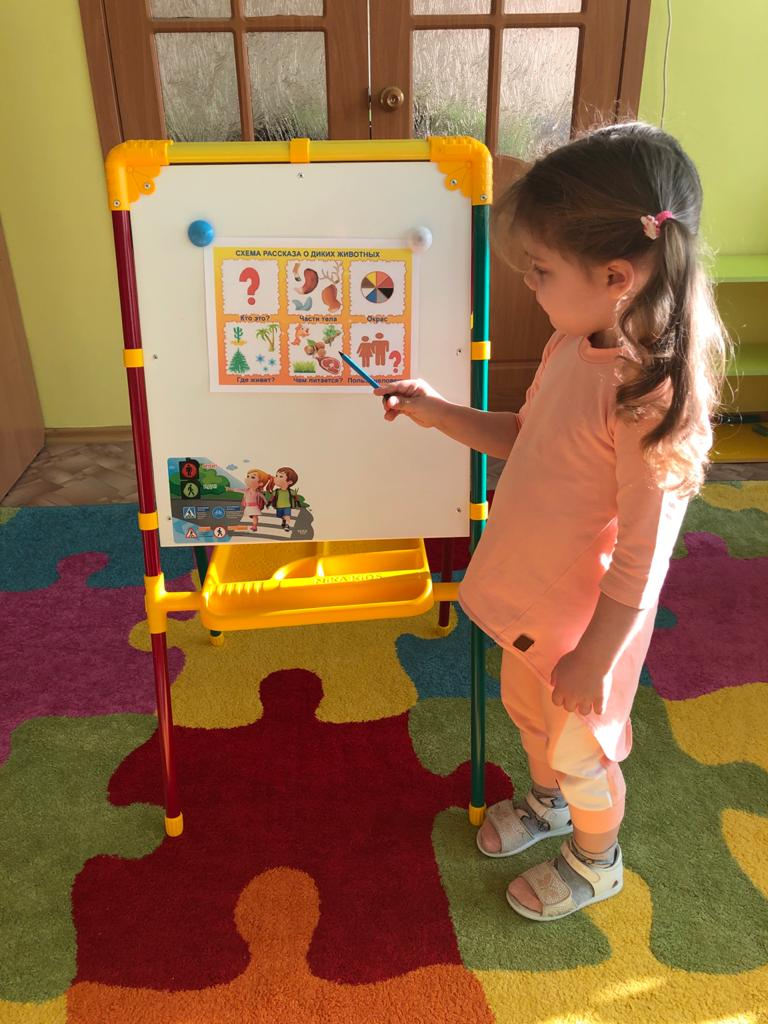 Описание зайца: это дикое животное. Он маленький. У него есть туловище, четыре лапы, длинные уши и короткий хвост. Его шерсть летом – серая, а зимой – белая. Он живет в лесу. Питается травой, корой деревьев и овощами. Для людей важна его шкура и мясо.Описание медведя: это дикое животное. Он очень большой. У него есть туловище, четыре лапы, голова, уши, хвост. Его шерсть коричневого цвета. Он живет в лесу. Питается рыбой, мясом, ягодами. И очень любит мед. Для людей важен его мех.Описание волка: это дикое животное. Он среднего размера. У него есть туловище, четыре лапы, голова, уши, хвост и острые зубы. Его шерсть серого цвета. Он живет в лесу. Питается мясом и рыбой.Физкультминутка:В чистом поле теремок, теремок (ладошки сложить домиком над головой)Он не низок, не высок, (присесть, руки вниз встать, руки вверх)Он не узок, не широк.(руки вперед перед собой, ладошками внутрь, руки в стороны)На двери висит замок, (сцепить пальцы в замок)Кто его открыть бы смог? (пожать плечами)Постучали, постучали, (постукиванием кулаком о кулак)Покрутили, покрутили, (вращение ладонями)Потянули и открыли. (потянули сцепленными руками в стороны)Воспитатель: - Ребята, давайте попробуем рассказать сказку «Теремок», пользуясь мнемотаблицей.Воспитатель: - Для начала вспомним всех героев этой сказки.Дети: - Мышка-норушка, лягушка-квакушка, зайчик-побегайчик, лисичка-сестричка, волк-зубами щелк, медведь косолапый.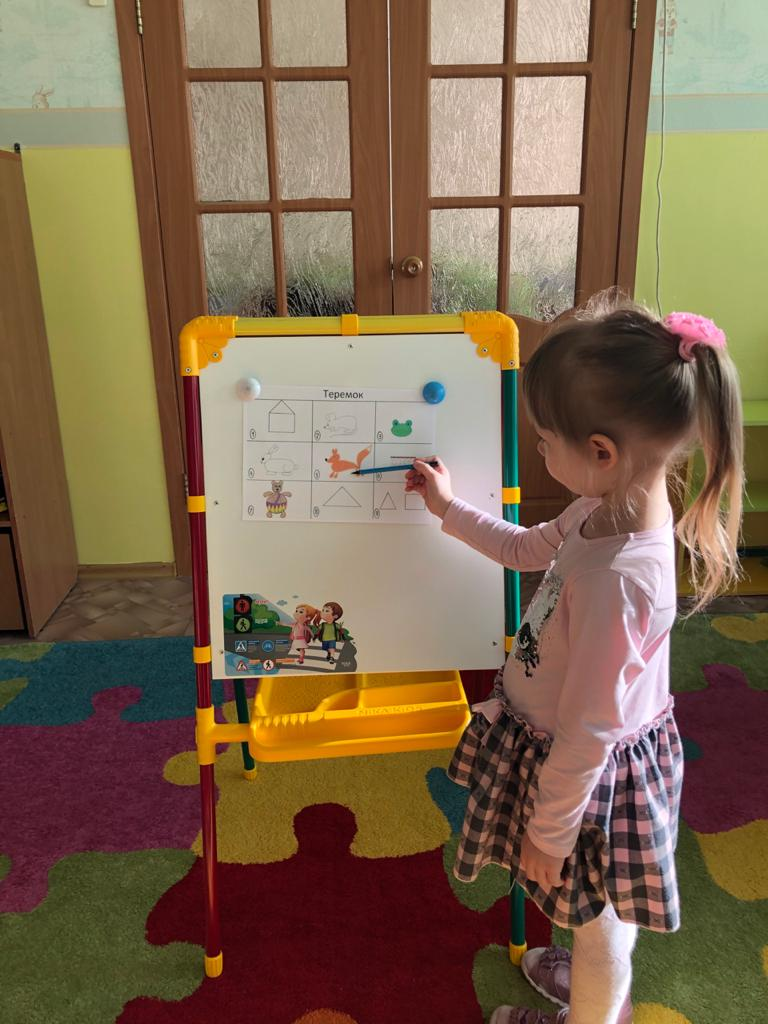 (дети по очереди пересказывают сказку, продолжая друг за другом) РефлексияВоспитатель: - Что вам больше всего понравилось на занятии? Дети: - Отгадывать загадки. Играть в игру «Угадай животное». Рассказывать сказку по мнемотаблице.Воспитатель: - А трудности были на занятии?Дети: - Нет. Воспитатель: - Ребята, вы сегодня большие молодцы! Спасибо вам за работу. Занятие окончено.